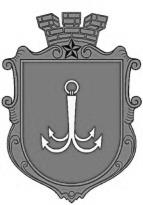                                           ОДЕСЬКА МІСЬКА РАДАПОСТІЙНА КОМІСІЯ З ПИТАНЬ КУЛЬТУРИ, ТУРИЗМУ І МІЖНАРОДНИХ ВІДНОСИН ________________№_________________на №______________від______________ПОРЯДОК  ДЕННИЙзасідання комісії11.07.2023 р.                 12-30                  каб.307Обрання  заступника голови комісії. Обрання секретаря комісії.Розгляд проекту рішення «Про внесення змін до міської цільової програми розвитку культури в м. Одесі на 2022-2024 роки, затвердженої рішенням Одеської міської ради від 09 лютого 2022 року № 868-VIII.пл. Думська, 1, м. Одеса, 65026, Україна